Getting Started LinksInformation Technology Services offers a broad range of services to meeting the needs of faculty, staff and students. A comprehensive list of these services can be found on our website.Download our .pdf tech guides.
Student Tech Guide
Faculty/Staff Tech Guide
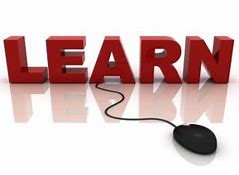 We’ve created self-paced courses to help you get started with some of these tools.Our Learning Management System (Canvas): https://go.unl.edu/learncanvasVideo tutorials for instructors and studentsScreen recording (VidGrid): https://go.unl.edu/learnvidgridOur UNL Vidgrid video tutorialsVidgrid’s support pageVideo conferencing (Zoom): https://go.unl.edu/learnzoomZoom video tutorialsOriginality checking and plagiarism prevention (Turnitin): https://go.unl.edu/learnturnitinTurnitin support and tutorialsImprove your Canvas course for students with disabilities: https://go.unl.edu/learnaccessibilityUNL Services for Students with DisabilitiesExternal systems that work with Canvas (LTI): https://go.unl.edu/learnltiEnd of semester checklist: https://go.unl.edu/canvaschecklistHow to schedule F2F classes with a limited number of students. https://use.vg/Qh396iWhere to get helpAfter logging into Canvas the “?” Help button offers phone support, live chat, searchable guides and more.Huskertech Help Center is available via phone or e-mail at support@nebraska.edu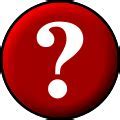 For more information about what they support visit the Huskertech Help Center site.We have a general-purpose incident ticketing system where you can report system issues or report a problem you are having accessing or using one of our services. Submit a trouble ticket to our ticketing system for help.Remote teachingHow do you make an effective online course?
A “Keep Teaching” site has been created to help you prepare for online teaching.